СПЕЦИФИКАЦИЯ СУММАТИВНОГО ОЦЕНИВАНИЯ ЗА                        3 ЧЕТВЕРТЬОбзор суммативного оценивания за 3 четвертьПродолжительность - 40 минут Количество баллов - 30 Типы заданий: МВО – вопросы с множественным выбором ответов; КО – вопросы, требующие краткого ответа; РО – вопросы, требующие развернутого ответа. Структура суммативной работы Данный вариант состоит из 12 заданий, включающих вопросы с кратким и развернутым ответами. В вопросах, требующих краткого ответа, Обучающийся записывает ответ в виде численного значения, слова или короткого предложения. В вопросах, требующих развернутого ответа, обучающийся должен показать всю последовательность действий в решении заданий для получения максимального балла.Характеристика заданий суммативного оценивания за 3 четвертьЗадания суммативного заданияза 3 четверть по предмету «Биология» 1.  (а) Соотнесите органы выделения беспозвоночных и позвоночных животных. Поставьте  (+). [1](b)  Объясните,  какое значение, имеет удаление конечных продуктов в жизниорганизма.__________________________________________________________________________________________________________________________________________________________       [1]2. (а) Укажите, какой процесс изображен на рисунке?  Предложите последовательность проведения опыта.  Сделайте вывод: Какой газ выделяется?  Почему произошло помутнение известковой воды?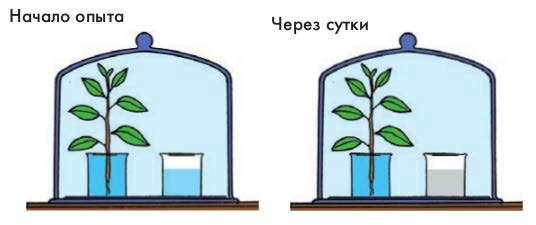 https://yandex.kz/images/search _____________________________________________________________                                   ________________________________________________________________________________________________________________________________________________________________________________________________________________________________________________________________________          [3](b) Приведите  в соответствие.                        [1]3. Используя  рисунки заполните таблицу «Органы движения».           https://yandex.kz/images/search 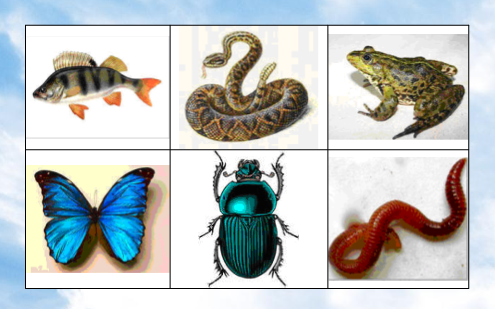          [2]4.  Укажите органы движения лягушки.    А) ходильные ноги    В) две пары крыльев    С) хвостовой плавник    D) две пары конечностей                                                                                                                             [1]5. (а) Определите признаки, влияния дневного света на рост и развитие растений, заполнить таблицу. [2]      (b) Как  влияет свет на рост и развитие растения.  __________________________________________________________________                                                                                                                                         [1] 6.  Опишите биологическое  и практическое значение фотопериодизма в растениеводстве. Привести примеры. ____________________________________________________________________________________________________________________________________[2]7. Составьте схему  «Структурные компоненты нервной ткани». Определите их общие функции.                                                выполняемые функции [2]8.  Установите соответствие между животными и  их нервной системой.Трубчатая  нервная системаСтволовая нервная системаУзловая нервная система4. Диффузная  нервная система              	                                               [1]9. Сравните строение и функции головного и спинного мозга центральной нервной системы по диаграмме Венна             Головной мозг                                                                   Спинной мозг               	                                    [2]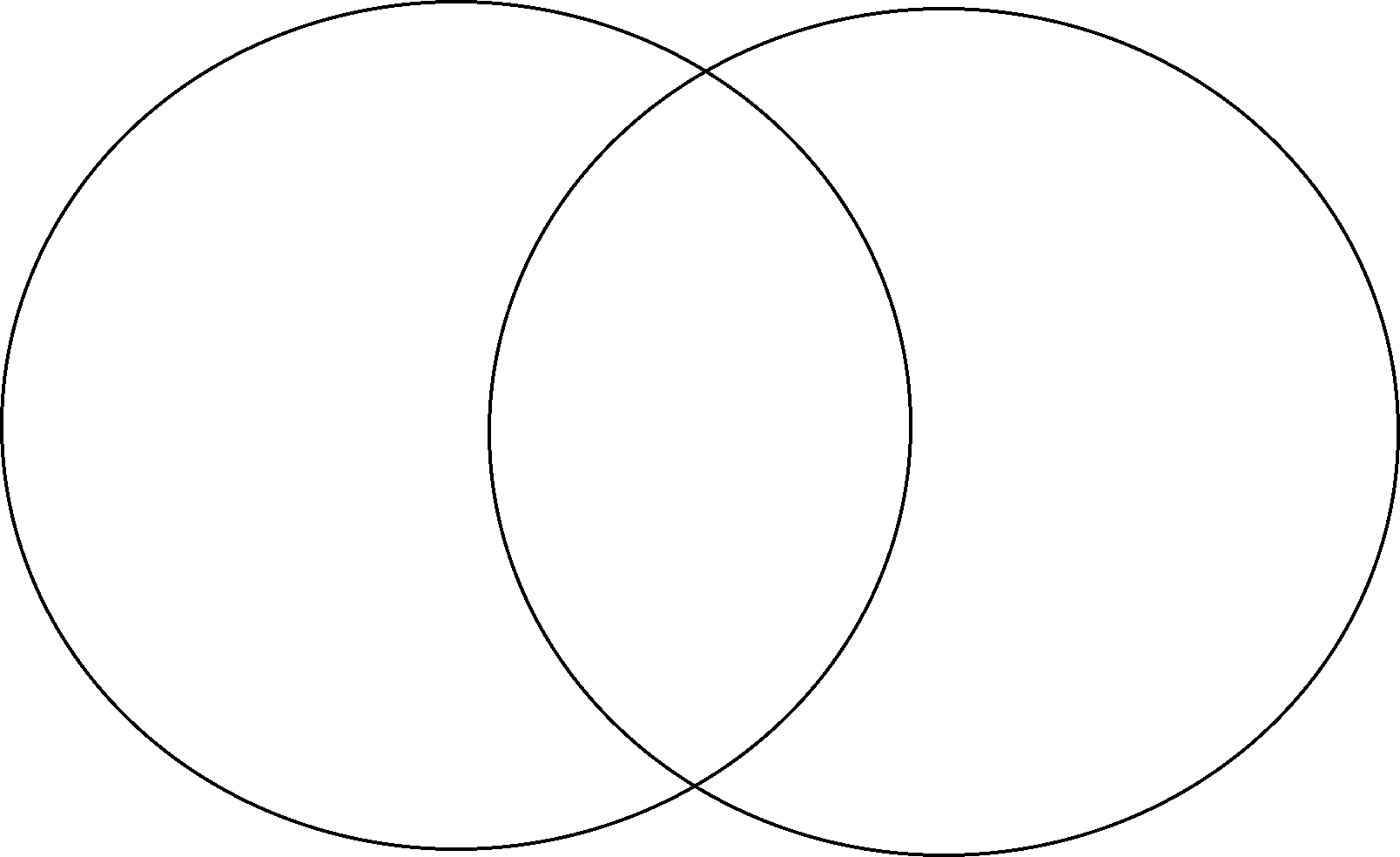 10.  (а) Сформулируйте  определение  рефлекса и рефлекторной дуги.   ____________________________________________________________________________________________________________________________________                                                                                                                                          [1](b)  По рисунку определите  последовательность  рефлекторной дуги коленного рефлекса.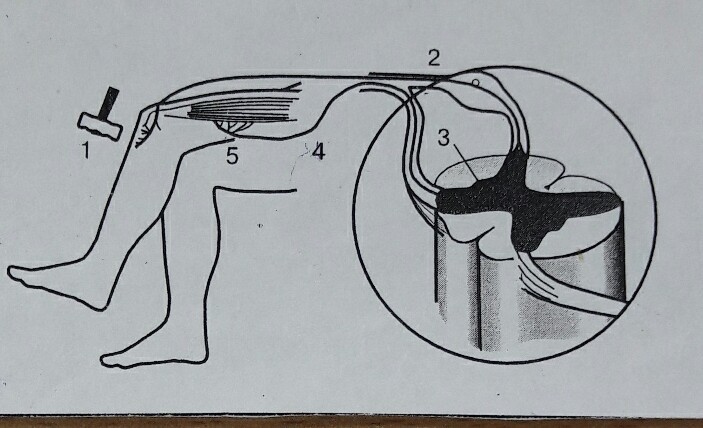 https://yandex.kz/images/search ____________________________________________________________________________________________________________________________________________________________________________________                                                                                                                                      [1] 11. (а) Определите, какое  влияние оказывает здоровый сон на организм человека. Приведите примеры.______________________________________________________________[1]      (b) Ученый – химик  Д. И. Менделеев утверждал, что окончательно периодическая система элементов сложилась у него, когда он спал. Объясните это утверждение.  _________________________________________________________________________________________________________________________________[2]    (с) Напишите  ряд правил для хорошего сна.      1. ___________________________________      2. ___________________________________      3.___________________________________      4.___________________________________[1]12.  (а) Определите по картинке психическое и физическое здоровье человека.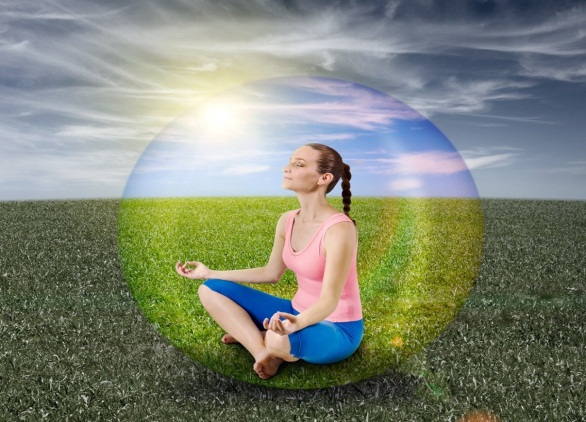 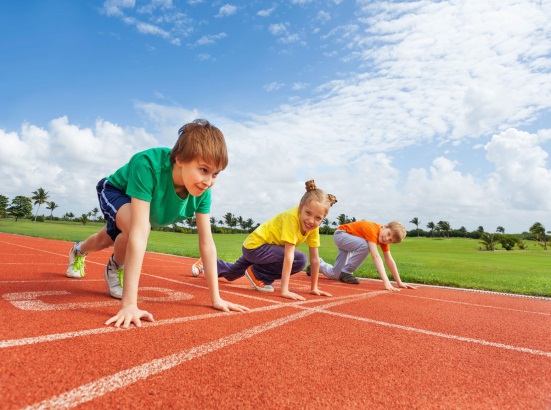 https://yandex.kz/images/search   ________________________                                _____________________  [1]                                                                                                               (b) Выберите факторы, влияющие на сохранение психического здоровья. (+)[1](c) Опишите  факторы сохранения психического здоровья. Установите связь между физическим и психическим здоровьем. Ответ обоснуйте.__________________________________________________________________________________________________________________________________________________________________________________________________[2]Схема  выставления балловРазделПроверяемая цельУровень мыслительных навыковКол-во заданий *№ Задания *Тип Задания*Время на выполнения,минБалл *Балл за разделВыделение7.1.5.3 сравнивать строение выделительной системы беспозвоночных и позвоночных животныхПрименение 21КО3267.1.5.2 исследовать особенности выделения у растенийНавыки высокого порядка22 РО\МВО346Движение 7.1.6.4 сравнивать органы движения у беспозвоночных и позвоночных животныхПрименение 43КО228Движение 7.1.6.4 сравнивать органы движения у беспозвоночных и позвоночных животныхПрименение 44МВО118Движение 7.1.6.2 объяснять влияние света на рост и развитие растенийПрименение 45 КО338Движение 7.1.6.3 описывать роль фотопериодизма у растений    Применение 45 КО338Движение 7.1.6.3 описывать роль фотопериодизма у растений    Применение 46КО228Координациярегуляция 7.1.7.3 определять структурные компоненты нервной клетки67КО4116Координациярегуляция 7.1.7.2 называть функции нервной системы и ее компонентов Знание и понимание67КО4116Координациярегуляция 7.1.7.1 сравнивать типы нервной системы животных 68КО3116Координациярегуляция 7.1.7.4 сравнивать строение и функции отделов центральной нервной системы69КО2216Координациярегуляция 7.1.7.6 объяснять рефлекторную природу поведения10КО2216Координациярегуляция 7.1.7.8 объяснять значение сна для восстановления жизнедеятельности и отдыха организма11 КО44167.1.7.9 описывать принципы сохранения хорошего психического здоровья12 КО44Итого: 403030Примечание: * - разделы, в которые можно вносить измененияПримечание: * - разделы, в которые можно вносить измененияПримечание: * - разделы, в которые можно вносить измененияПримечание: * - разделы, в которые можно вносить измененияПримечание: * - разделы, в которые можно вносить измененияПримечание: * - разделы, в которые можно вносить измененияПримечание: * - разделы, в которые можно вносить измененияПримечание: * - разделы, в которые можно вносить измененияПримечание: * - разделы, в которые можно вносить измененияОрганы выделенияБеспозвоночныеПозвоночные1Почки2Мальпигиевы  сосуды3Мочевой  пузырь4Задняя кишка5Клоака    РастенияКонечные  продукты в живых растениях   1ЯблоняA Кислород, углекислый газ, эфирные масла   2АпельсинB Нектар3КартофельCСмола 4 СоснаD Органические и минеральные вещества1234ЖивотноеОрганы движенияСпособы движения Растения короткого дня  Растения  длинного дня_____________________________________________________________________________________________________________________________________________________________________________________________________ _______________________________________ГидраБелая  планарияРечной ракКроликФакторыПсихическое здоровье Режим дняПсихические волненияЗдоровый сонЗдоровое питаниеСтресс № заданияОтвет Балл Дополнительная информация1(а)Беспозвоночные – 2,4        Позвоночные-1,3,5  11(b)Беспозвоночные – паук. Позвоночные – лягушка.   В процессе обмена веществ, в клетках образуются конечные продукты. Среди них могут быть ядовитые для клеток вещества, которые должны удаляться из организма. Удаляться избыток воды, яды, которые поступают вместе с вдыхаемым воздухом, поглощаемой пищей и водой.12(а)Процесс дыхания. Вывод: зелёные растения выделяют углекислый газ. 32(b)1-б, 2-а, 3-с, 4- в1За каждый два правильных ответа 1 балл3Рыбы – плавники, способ – плавание. Змея – органы движения – кожа, чешуя.  Способ – ползание.  Лягушка - прыжки, плавание. Органы движения задние конечности, передние конечности.  Бабочка – полет, органы движения - крылья. Жук – способ полет, движение. Органы движения- 6 лапок, крылья.  Дождевой червь – способ - ползание. Органы движения- щетинки, мускулатура стенки тела.24D15(а)Длиннодневные  - зацветают в начале лето. До осени успевают созревать плоды и семена (рожь, пшеница, овес). Область распространения – в умеренных и приполярных широтах. Короткодневные – цветут в конце лето (астры, хризантемы).                                  Область распространения – субтропики25(b)Свет влияет на цветение, плодоношение. Увеличение урожая.16Меняя длину светового периода в условиях искусственного содержания культурных растений, можно регулировать процессы ихроста и развития, повышать производительность, стимулировать размножение. При круглогодичном возделывании овощей и декоративных растений в условиях искусственного освещения удлиняют световой день и достигают увеличения урожая.2Принять: любые верные ответы, не искажающие смысл7роль нейроны и вспомогательные клетки –спут-ницы – нейроглии, выполняющие опорную и защитную, а также принимающие участие в питании нервных клеток и регенерации нервного волокна и нервов28Гидра- диффузная, речной рак – узловая, белая планария- стволовая, кролик- трубчатая.19Общие признаки - головной и спиной мозг относят к центральной нервной системе.  Продолговатый мозг – это продолжение спинного мозга. Отличия - головного мозга состоит из 3 отделов ствола (продолговатый мозг, мост, средний мозг). Мозжечок и полушария. С головным мозгом связаны: сознание человека, мышление, память, трудовая деятельность. Отличия спинного мозга – состоит из 31 позвонка. Заполнен - спинномозговой жидкостью.  Выполняет 2 функции рефлекторную и проводниковую.210(а)Путь, по которому проходит нервный пульс, называется рефлекторной дугой. Ответная реакция организма на внешние и внутренние раздражители осуществляемая и контролируемая центральной нервной системой называется рефлексом.1Принять: любые верные ответы, не искажающие смыл10(b)Коленный сустав-мышцы-чувствительный нейрон - двигательный нейрон- спинной мозг111(а)В процессе сна клетки мозга восстанавливаются,активно усваивают питательные вещества, накапливают энергию. Сон возвращает умственную работоспособность, создает чувство бодрости,прилива энергии.1Принять: любые верные ответы, не искажающие смыл11(b)Сновидения — это нормальная работа мозга в фазебыстрого сна. Если разбудить человека к концу этого периода, то он обязательно расскажет, что только что видел во сне. Во сне человек видит невероятные сочетания тех событий, с которыми встречался в своей жизни.211(c)правильный режим труда и отдыха, прогулки на свежем воздухе и регулярная физическая работа.  Ложиться спать всегда в одно и то же время, не есть и не пить много на ночь.1Принять: любые верные ответы, не искажающие смыл12(а)1-психическое здоровье 2- физическое здоровье112(b)Режим дня, здоровый сон и правильное питание.1Принять: любой верный ответ12(c) Для его поддержания необходимо правильно организовать свою деятельность — чередоватьработу и отдых, умственный и физический труд. Для работы, а также для отдыха необходимо создать наиболее подходящие условия.Рабочее место должно быть удобным и хорошо освещаться, а отдых не должен проходить перед экраном компьютера, телевизора. Важную роль в сохранении психического здоровья играет режим дня, здоровый сон и правильное питание.2Принять: любые верные ответы, не искажающие смысл